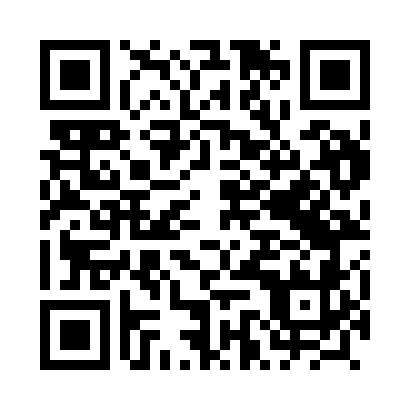 Prayer times for Kielczew, PolandWed 1 May 2024 - Fri 31 May 2024High Latitude Method: Angle Based RulePrayer Calculation Method: Muslim World LeagueAsar Calculation Method: HanafiPrayer times provided by https://www.salahtimes.comDateDayFajrSunriseDhuhrAsrMaghribIsha1Wed2:215:0012:295:388:0010:272Thu2:174:5812:295:398:0210:303Fri2:164:5612:295:408:0310:344Sat2:154:5412:295:418:0510:355Sun2:144:5212:295:428:0710:366Mon2:144:5012:295:438:0810:367Tue2:134:4812:295:448:1010:378Wed2:124:4612:295:458:1210:389Thu2:114:4512:295:468:1310:3810Fri2:114:4312:295:478:1510:3911Sat2:104:4112:295:488:1710:4012Sun2:094:4012:295:498:1810:4013Mon2:094:3812:295:508:2010:4114Tue2:084:3612:295:518:2210:4215Wed2:074:3512:295:528:2310:4216Thu2:074:3312:295:538:2510:4317Fri2:064:3212:295:548:2610:4418Sat2:064:3012:295:548:2810:4419Sun2:054:2912:295:558:2910:4520Mon2:044:2812:295:568:3110:4621Tue2:044:2612:295:578:3210:4722Wed2:044:2512:295:588:3410:4723Thu2:034:2412:295:598:3510:4824Fri2:034:2212:296:008:3610:4825Sat2:024:2112:296:008:3810:4926Sun2:024:2012:296:018:3910:5027Mon2:014:1912:296:028:4010:5028Tue2:014:1812:306:038:4210:5129Wed2:014:1712:306:038:4310:5230Thu2:004:1612:306:048:4410:5231Fri2:004:1512:306:058:4510:53